ОБЩИЕ УСЛОВИЯОРГАНИЗАТОРЫ:Федерация конного спорта РоссииОбщественная организация «Федерация конного спорта Московской области»ИП Карпова Д.А.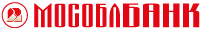 При поддержке 	ПАО МОСОБЛБАНК   Ответственность за организацию соревнований несет Оргкомитет, ответственность за проведение соревнований несет Главная судейская коллегия. Оргкомитет и Главная судейская коллегия оставляют за собой право вносить изменения в программу соревнований в случае непредвиденных обстоятельств. Федерация конного спорта России не несет ответственности по вопросам финансовых обязательств Оргкомитета.ГЛАВНАЯ СУДЕЙСКАЯ КОЛЛЕГИЯ И ОФИЦИАЛЬНЫЕ ЛИЦАТЕХНИЧЕСКИЕ УСЛОВИЯ ПРИГЛАШЕНИЯ И ДОПУСКЗАЯВКИ  Предварительные заявки на участие в соревнованиях подаются по e-mail: sportnkp@gmail.com или по телефону +7 903 247 84 21 (Ирина Мамонтова) до 12.00 час. 8 декабря 2021 г.Окончательная заявка на участие в межрегиональных соревнованиях, подписанная руководителем органа исполнительной власти субъекта Российской Федерации в области физической культуры и спорта или руководителем региональной спортивной федерации и врачом, подается e-mail: sportnkp@gmail.com или на комиссии по допуску. Заявки на бронирование денников подаются по e-mail: ksu2b@rambler.ru  или по телефону + 7 (925) 737 43 77 (Ксения Кошкина) до 12.00 час. 08 декабря 2021 г.Все изменения в заявках на размещение лошадей принимаются по e-mail: ksu2b@rambler.ru  или по телефону + 7 (925) 737 43 77 (Ксения Кошкина) до 12.00 час. 08 декабря 2021 г.        УЧАСТИЕСпортсменами-гражданами РФ для участия в соревнованиях должны быть предоставлены следующие документы:К участию в соревнованиях допускаются спортсмены, имеющие действующую регистрацию ФКСР.На мандатную комиссию должны быть предоставлены следующие документы:документ, подтверждающий регистрацию/членство ФКСР на 2021 год;заявка по форме;паспорт(а) спортивной лошади ФКСР;паспорт или свидетельство о рождении;документ, подтверждающий уровень технической подготовленности спортсмена (зачетная книжка, удостоверение о спортивном разряде/звании);действующий медицинский допуск спортивного диспансера или медицинского учреждения, имеющего лицензию на осуществление медицинской деятельности, предусматривающей работы (услуги) по лечебной физкультуре и спортивной медицине;для спортсменов, которым на день проведения соревнования не исполнилось 18 лет, требуется нотариально заверенные доверенность (заявление) тренеру от родителей или законного опекуна на право действовать от их имени и разрешение  на  участие в соревнованиях по конному спорту;      для детей, а также для юношей, в случае их участия в соревнованиях более старшей возрастной категории – заявление тренера о технической готовности спортсмена и заверенные нотариально или написанные в присутствии Главного судьи/Главного секретаря соревнований заявления от родителей об их согласии;действующий страховой полис или уведомление ФКСР об оформлении страховки через ФКСРДля спортсменов, являющихся гражданами иностранных государств, в секретариат соревнований должны быть предоставлены:гостевая лицензия для иностранных спортсменов (оформляется в Федерации конного спорта России при наличии разрешительной лицензии от Федерации своей страны);заявка по форме; паспорт(а) спортивной лошади ФКСР или FEI;список лошадей участника (-ов);документ, подтверждающий уровень технической подготовленности спортсмена (зачетная книжка, удостоверение о спортивном разряде/звании);действующий медицинский допуск спортивного диспансера;для спортсменов, которым на день проведения соревнования не исполнилось 18 лет, требуется нотариально заверенные доверенность (заявление) тренеру от родителей или законного опекуна на право действовать от их имени и разрешение на участие в соревнованиях по конному спорту;      для детей, а также для юношей,  в случае их участия в соревнованиях более старшей возрастной категории – заявление тренера о технической готовности спортсмена и заверенные нотариально заявления от родителей об их согласии;действующий страховой полис.ВЕТЕРИНАРНЫЕ АСПЕКТЫЖЕРЕБЬЕВКА УЧАСТНИКОВПРОГРАММА СОРЕВНОВАНИЙОПРЕДЕЛЕНИЕ ПОБЕДИТЕЛЕЙ  И ПРИЗЕРОВНАГРАЖДЕНИЕРАЗМЕЩЕНИЕ1.Участники:Размещение участников:Размещение на базе КСК «Виват, Россия!»Московская обл., Ленинский район, д. Орлово, Национальный конный парк «РУСЬ»Тел. +7 967 157 60 44В КСК «Виват. Россия!» работает кафе, в котором можно позавтракать, пообедать и поужинать. Завтрак в стоимость номера НЕ ВХОДИТ.2. Лошади:Заявки на бронирование денников подаются по e-mail: ksu2b@rambler.ru  или по телефону + 7 (925) 737 43 77 (Ксения Кошкина) до 12.00 час. 8 декабря 2021 г.Все изменения в заявках на размещение лошадей принимаются по e-mail: ksu2b@rambler.ru  или по телефону + 7 (925) 737 43 77 (Ксения Кошкина) до 12.00 час. 8 декабря 2021 г.Стоимость постоя во время турнираСтоимость дополнительных услуг во время турнираФИНАНСОВЫЕ УСЛОВИЯСТРАХОВАНИЕОтветственность Организаторов перед участниками и третьими лицами – в соответствии с Федеральным Законом «О физической культуре и спорте в Российской Федерации»  от 23 ноября  2007 года.Настоятельно рекомендуется каждому участнику соревнований и владельцу лошади иметь во время соревнований при себе действующий страховой полис о договоре страхования гражданской ответственности.НАСТОЯЩЕЕ ПОЛОЖЕНИЕЯВЛЯЕТСЯ ОФИЦИАЛЬНЫМ ВЫЗОВОМ НА СОРЕВНОВАНИЯ**Настоящее Положение имеет юридическую силу при наличии согласования по обеспечению безопасности, охраны общественного порядка и антитеррористической защищенности администрации муниципального образования, места проведения соответствующего Мероприятия, включенного в календарь мероприятий.Согласовано, ГСК«____» ______________ 2021 г._______________Н.А. Смолякова,Исполнительный менеджер ВКС ФКСРПриложение № 1Соревнования «На стиль всадника» на пониВсадник:							Лошадь:Команда:Приложение №2. К Регламенту проведения соревнований среди всадников на лошадях до 150 см в холке (пони)СХЕМА МАНЕЖА20х40м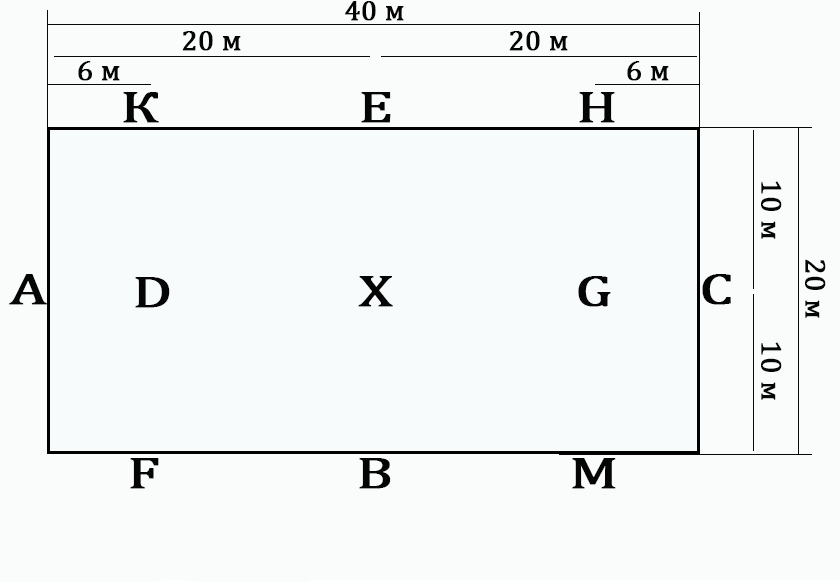 СХЕМА МАНЕЖА20х60м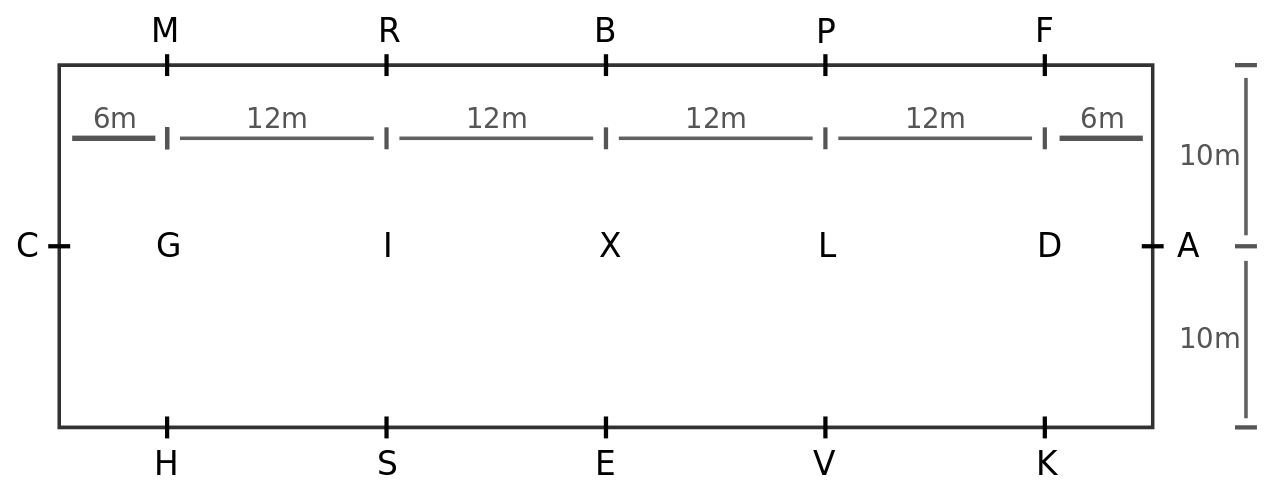 Москва, ред. 2019 годОБЯЗАТЕЛЬНАЯ ПРОГРАММА №1 (Езда ФКС СПб №1.3) Манеж 20 х 40 мВсадник:								Судья:Лошадь:								Позиция:Команда:Всего: 190 баллов					Подпись судьи:ОБЯЗАТЕЛЬНАЯ ПРОГРАММА №1 (Езда ФКС СПб №1.4) Манеж 20 х 40 мВсадник:								Судья:Лошадь:								Позиция:Команда:Всего: 250 баллов					Подпись судьи:ОБЯЗАТЕЛЬНАЯ ПРОГРАММА №2 (Езда ФКС СПб №2.1) Манеж 20х40мВсего: 220 баллов					Подпись судьи:ОБЯЗАТЕЛЬНАЯ ПРОГРАММА №2 (Езда ФКС СПб №2.2)Манеж 20х40мВсего: 230 баллов					Подпись судьи:ОБЯЗАТЕЛЬНАЯ ПРОГРАММА №2 (Езда ФКС СПб №2.3)Манеж 20х40мВсего: 270 баллов					Подпись судьи:ПРОТОКОЛ манежной ездыдля младшей группы (7-8 лет) «КЮР Костюмированный № 1»Манеж 20 х 40 мВсадник:								Судья:Кличка пони:							Время: 3.5-4.0 мин.Подсчет окончательного результата:Из общей оценки за артистичность вычитается 2 балла за время более 4,0 мин. или менее 3,5 мин.При оценивании упражнения №5 «Остановка с рыси» не учитываются обязательные остановки на средней линии в начале и в конце выступления.           При  равенстве результатов преимущество отдается всаднику с более высокими оценками за АРТИСТИЧНОСТЬ.Элементы, повышающие сложность программы: восьмерка, выполнение элементов по кругу или по ломаным линиям.Выполнение элементов более высокого уровня, таких как принимание, осаживание, пассаж, испанский шаг и подобные НЕ РАЗРЕШАЕТСЯ под угрозой исключения из соревнования.Подпись судьи:ПРОТОКОЛ манежной ездыдля младшей группы (9-11 лет) «КЮР Костюмированный № 2»Манеж 20 х 40 мВсадник:								Судья:Кличка пони:							Время: 3.5-4.5 мин.      Подсчет окончательного результата:          Из общей оценки за артистичность вычитается 2 балла за время более 4,5 мин. или менее 3,5 мин.При оценивании упражнения №8 «Остановка с рыси» не учитываются обязательные остановки на средней линии в начале и в конце выступления.При  равенстве результатов преимущество отдается всаднику с более высокими оценками за АРТИСТИЧНОСТЬ.Элементы, повышающие сложность программы: восьмерка, серпантин, выполнение элементов по кругу или по ломаным линиям.Выполнение элементов более высокого уровня, таких как принимание, осаживание, пассаж, испанский шаг и подобные НЕ РАЗРЕШАЕТСЯ под угрозой исключения из соревнования.Подпись судьи:ПРОТОКОЛ манежной ездыдля старшей группы (12-16 лет) «КЮР Костюмированный № 3»Манеж 20 х 40 мВсадник:								Судья:Кличка пони:							Время: 4.0 - 5.0 мин.      Подсчет окончательного результата:          Из общей оценки за артистичность вычитается 2 балла за время более 450 мин. или менее 4,0 мин.При оценивании упражнения №5 «Остановка с рыси» не учитываются обязательные остановки на средней линии в начале и в конце выступления.При  равенстве результатов преимущество отдается всаднику с более высокими оценками за АРТИСТИЧНОСТЬ.Элементы, повышающие сложность программы: восьмерка, серпантин, выполнение элементов по кругу или по ломаным линиям.Выполнение элементов более высокого уровня, таких как принимание, осаживание, пассаж, испанский шаг и подобные НЕ РАЗРЕШАЕТСЯ под угрозой исключения из соревнования.Подпись судьи:ОРГАНИЗАТОРЫ:                          ОРГАНИЗАТОРЫ:                          ДАТА ПРОВЕДЕНИЯ:СТАТУС СОРЕВНОВАНИЙ:КАТЕГОРИЯ СОРЕВНОВАНИЙ: МЕСТО ПРОВЕДЕНИЯ:Регистрационные данныев ФГИС "Меркурий"Особые условия:9-12 (10-11) декабря 2021 г. Межрегиональные физкультурныеОткрытые, личные, классификационные для выполнения разрядных нормативов (до 1 юношеского включительно конкур, до II спортивного разряда - выездка)КСК «Виват, Россия!»  (НКП «РУСЬ»)Московская область, Ленинский район, д. Орлово7719445770 ООО «Конный Парк»142714, Московская область, Ленинский район, с/п Молоковское, территория СХПК «Колхоз-племзавод им М. Горького» поле №II ПЗ, участок 3RU4131294В рамках межрегиональных соревнований  проводятся муниципальные соревнования»Фестиваль пони-спорта «Хрустальный пони» в соответстви с программой соревнований.Правилами вида «Конный спорт» утв. Приказом от Минспорттуризма России № 818 от 27.07.2011 г., в действующей редакции г.Общим регламентом FEI, 23-е изд., с изм. на 01.01.2021 г.Ветеринарным регламентом FEI, 14-е изд., действ. на 01.01.2021 г.Ветеринарным Регламентом ФКСР, утв. 14.12.2011 г., действ. с 01.01.2012 г.Правилами соревнований FEI по конкуру, 26-е изд., действ. с 01.01.2021 г.Правилами соревнований FEI по выездке, изд., действ. с 01.01.2021 г.Регламентом ФКСР по конному спорту, утв. 07.02.2017 г., с изм. на 01.01.2021 г.Положением о межрегиональных и всероссийских официальных спортивных соревнованиях по конному спорту на 2021 год, утвержденным Министерством спорта России и ФКСРПравилами FEI по антидопинговому контролю и медикаментозному лечению лошадей (2-е изд., действ. с 01.01.2021)Всеми действующими поправками к указанным выше документам, принятыми в установленном порядке и опубликованными ФКСР.Настоящим Положением о соревнованиях.Исключения из правил:   Во всех ездах кроме езд FEI разрешается езда с хлыстом длиной не более 100 см или со шпорами. В «Предварительном призе. Дети. Тест А» разрешается использование хлыста длиной не более 100 см  ТОЛЬКО НА РАЗМИНКЕ. Шпоры используются по желанию, разрешаются к использованию шпоры из гладко обработанного металла не более 3,5 см, измеренные от поверхности сапога до конца шенкеля шпоры. в соревнованиях по преодолению препятствий разрешается езда со шпорами из гладко обработанного металла не более 3,5 см, измеренными от поверхности сапога до конца шенкеля шпоры.         Факт участия в соревнованиях подразумевает, что Участники выражают свое безусловное согласие с тем, что их инициалы (имена, отчества, фамилии), дата рождения, изображения, фото- и видеоматериалы, а также интервью и иные материалы о них могут быть использованы в рекламных и иных коммерческих целях, направленных на продвижение спортивных мероприятий, в какой бы то ни было форме, как на территории Российской Федерации, так и за рубежом в течение неограниченного срока и без выплаты каких-либо вознаграждений.САНИТАРНО-ЭПИДЕМИОЛОГИЧЕСКИЕ ТРЕБОВАНИЯ         Соревнования проводятся в соответствии с Постановлением Губернатора Московской области от 16.06.2021 № 184-ПГ  «О внесении изменений в постановление Губернатора Московской области от 13.06.2021 № 178-ПГ «О дополнительных мерах по предотвращению распространения новой коронавирусной инфекции (COVID-2019) на территории Московской области», Постановлением Губернатора Московской области от 30.06.2020 № 306-ПГ «О внесении изменений в постановление Губернатора Московской области от 12.03.2020 № 108-ПГ «О введении в Московской области режима повышенной готовности для органов управления и сил Московской областной системы предупреждения и ликвидации чрезвычайных ситуаций и некоторых мерах по предотвращению распространения новой коронавирусной инфекции (COVID-2019) на территории Московской области», и методическими рекомендациями Главного государственного санитарного врача Российской Федерации от 25 мая 2020 года МР 3.1/2.1.0184-20 «Рекомендации по организации работы спортивных организаций в условиях сохранения рисков распространения COVID-19» и от 4 июня 2020 года МР 3.1/2.1.0192-20 «Рекомендации по профилактике новой коронавирусной инфекции (COVID-19) в учреждениях физической культуры и спорта (открытых и закрытых спортивных учреждениях, физкультурно-оздоровительных комплексах, плавательных бассейнах и фитнес-клубах), письмом Министерства физической культуры и спорта Московской области от 17.02.2021 г. № 23Исх-910.          Предельное единовременное количество участников соревнования составляет не более 50 человек, с возможным одновременным количеством участников не более 50 % от общей вместимости мест для проведения таких мероприятий при условии соблюдения социальной дистанции. Соревнования проводятся при очном присутствии зрителей в пределах не более 50 % от максимального количества посадочных мест.Директор турнираКарпова Дарьятел. +7 916 833 91 68Соревнования проводятсяРазмеры боевого поля:Размеры разминочного поля:В помещении 35 м х 50 м (конкур)20 м х 40 м (выездка)20 м х 60 м (выездка)20 м*60 м (выездка)35 м х 35 м (выездка, конкур)Тип грунтаПесок с гео-текстилем. КАТЕГОРИИ ПРИГЛАШЕННЫХ УЧАСТНИКОВ КАТЕГОРИИ ПРИГЛАШЕННЫХ УЧАСТНИКОВ КАТЕГОРИИ ПРИГЛАШЕННЫХ УЧАСТНИКОВ(спорт. разряд, не ниже)МЕЖРЕГИОНАЛЬНЫЕ СОРЕВНОВАНИЯМЕЖРЕГИОНАЛЬНЫЕ СОРЕВНОВАНИЯМЕЖРЕГИОНАЛЬНЫЕ СОРЕВНОВАНИЯМЕЖРЕГИОНАЛЬНЫЕ СОРЕВНОВАНИЯ«Конкур (высота в холке до 150 см)»Мальчики и девочки 12-16 лет (2009-2005 г.р.) Мальчики и девочки 12-16 лет (2009-2005 г.р.) -«Конкур (высота в холке до 150 см)»Мальчики и девочки до 13 лет (до 2008 г.р.)Мальчики и девочки до 13 лет (до 2008 г.р.)-«Выездка (высота в холке до 150 см)»Мальчики и девочки 12-16 лет (2009-2005 г.р.) Мальчики и девочки 12-16 лет (2009-2005 г.р.) -«Выездка (высота в холке до 150 см)»Мальчики и девочки до 13 лет (до 2008 г.р.)Мальчики и девочки до 13 лет (до 2008 г.р.)-«Выездка (высота в холке до 150 см)»Мальчики и девочки до 13 лет (до 2008 г.р.)Мальчики и девочки до 13 лет (до 2008 г.р.)-«Выездка (высота в холке до 150 см)»Мальчики и девочки до 13 лет (до 2008 г.р.)Мальчики и девочки до 13 лет (до 2008 г.р.)-Регионы, приглашенные к участию:Регионы, приглашенные к участию:Все регионы. Все регионы. Количество приглашенных спортсменов изодного региона:Количество приглашенных спортсменов изодного региона:Не ограниченоНе ограниченоКоличество лошадей на одного всадника:Количество лошадей на одного всадника:Не ограничено Не ограничено Количество стартов в день на одну лошадь:Количество стартов в день на одну лошадь:- выездка - 3 старта в день (до 5 стартов в день при условии, что 3 из них в Тест-посадке, до 4 стартов в день при условии, что как минимум 1 из них в Езде ОСФ (младшая группа);- конкур - 4 старта в день при условии, что один из них – в маршруте «Кавалетти».- выездка - 3 старта в день (до 5 стартов в день при условии, что 3 из них в Тест-посадке, до 4 стартов в день при условии, что как минимум 1 из них в Езде ОСФ (младшая группа);- конкур - 4 старта в день при условии, что один из них – в маршруте «Кавалетти».МУНИЦИПАЛЬНЫЕ СОРЕВНОВАНИЯМУНИЦИПАЛЬНЫЕ СОРЕВНОВАНИЯМУНИЦИПАЛЬНЫЕ СОРЕВНОВАНИЯМУНИЦИПАЛЬНЫЕ СОРЕВНОВАНИЯКатегории приглашенных участников*/**/***/****Категории приглашенных участников*/**/***/****Всадники 2014-2005 г.р. на лошадях до 150 см в холке (пони)Всадники 2014-2005 г.р. на лошадях до 150 см в холке (пони)Количество пони на одного всадникаКоличество пони на одного всадникаНе ограниченоНе ограниченоКоличество стартов для одного пони в деньКоличество стартов для одного пони в день- выездка - 3 старта в день (до 5 стартов в день при условии, что 3 из них в Тест-посадке, до 4 стартов в день при условии, что как минимум 1 из них в Езде ОСФ (младшая группа);- конкур - 4 старта в день при условии, что один из них – в маршруте «Кавалетти».- выездка - 3 старта в день (до 5 стартов в день при условии, что 3 из них в Тест-посадке, до 4 стартов в день при условии, что как минимум 1 из них в Езде ОСФ (младшая группа);- конкур - 4 старта в день при условии, что один из них – в маршруте «Кавалетти».Регионы, приглашенные к участию:Регионы, приглашенные к участию:Все регионы. Все регионы. Количество приглашенных спортсменов изодного региона:Количество приглашенных спортсменов изодного региона:Не ограниченоНе ограничено* Всадники, не достигшие 16-ти летнего возраста, не могут выступать на пони моложе 6 лет. **Всадники могут быть допущены к участию в соревнованиях для более старшего возраста при наличии заявления от тренера о технической готовности и разрешения от родителей.*** Количество лошадей на одного всадника в турнире и в маршруте  не ограничено.**** Всадники 2007 г.р. и старше не могут стартовать на пони ниже 131 см в холкеПони высотой в холке 121-130 см могут участвовать в соревнованиях с высотой препятствий не выше 80 см * Всадники, не достигшие 16-ти летнего возраста, не могут выступать на пони моложе 6 лет. **Всадники могут быть допущены к участию в соревнованиях для более старшего возраста при наличии заявления от тренера о технической готовности и разрешения от родителей.*** Количество лошадей на одного всадника в турнире и в маршруте  не ограничено.**** Всадники 2007 г.р. и старше не могут стартовать на пони ниже 131 см в холкеПони высотой в холке 121-130 см могут участвовать в соревнованиях с высотой препятствий не выше 80 см Ветеринарная выводка заменяется ветеринарным осмотром по прибытии. Измерение роста пони может быть проведено не позднее чем за 20 минут до выхода на разминку.               С 01.01.2018 года все ветеринарные свидетельства по перевозке лошадей оформляются в электронном виде.Ветеринарному врачу соревнований при въезде на территорию проведения соревнований предоставляется ветеринарное свидетельство (сертификат).Ветеринарный врач соревнований – Иванова И.В.            Жеребьевка участников будет проводиться за 8 декабря 2021 года (удаленно)09 декабря четвергДень приезда10 декабря пятница10:00Маршрут № 1 – «Костюмированный» - «Кавалетти» На стиль всадникаДля всадников, не стартовавших  в сезоне 2020 г. и ранееХХ:ХХМаршрут № 2 –  «Костюмированный» – «В две фазы»  Ст. 16.16.5.3, табл. BОсобые условия: после окончания первой фазы без штрафных очков, всадник спешивается и преодолевает препятствия второй фазы самостоятельно (без пони). Финиширует верхом.2 зачёта:Зачет №1 – всадники 2014 – 2010 г.р. (7-11 лет) на пони до 150 см в холке – до 50 смЗачет №2 -  всадники 2009 – 2005 г.р. (12-16 лет) на пони до 150 см в холке – до 60 смХХ:ХХ 27 ноября суббота10:00Соревнование №1 «Обязательная программа №3» (манеж 20*60, тест FEI «Командныйприз. Дети», ред. 2020 г.)- Старшая группа №2  - всадники 2009-2005  г.р. (12-16 лет) на пони 6 лет и старше- Средняя группа №2  – всадники 2012-2010 г.р. (9-11 лет) на пони 6 лет и старшеХХ:ХХСоревнование №2 – «Командный приз для всадников на пони» (манеж 20*60, тест FEI 2018 г.)- Старшая группа №3 - всадники 2009-2005 г.р. (12-16 лет) на пони 6 лет и старшеХХ:ХХСоревнование №3 «Езда по выбору» (манеж 20*60)*ХХ:ХХСоревнование №4 - «КЮР Костюмированный №3» (манеж 20*40)- Старшая группа №1 - всадники 2009-2008  г.р. (12-13 лет) на пони 6 лет и старше ХХ:ХХСоревнование №5 - «КЮР Костюмированный №2» (манеж 20*40, Езда ФКС СПб №2.2 2016 г.)- Средняя группа №1 – всадники 2012 – 2010 г.р. (9 – 11 лет)) на пони 6 лет и старшеХХ:ХХСоревнование №6 «Обязательная программа № 2» (манеж 20*40, Тест Б (ОСФ), ред 2020 г.)- Средняя группа №3  - всадники 2012-2010  г.р. (9-11 лет) на пони 6 лет и старшеХХ:ХХСоревнование №7 «КЮР Костюмированный № 1» (манеж 20*40, Езда ФКС СПб №1.4. 2016 г.)- Младшая группа – всадники 2014 – 2013 г.р. (7 – 8 лет)ХХ:ХХСоревнование №8  «Обязательная программа № 1» (Тест В (ОСФ), ред. 2020 г., манеж 20*40)- Зачет для всадников, не стартовавших в сезоне 2020  г. и ранееХХ:ХХСоревнование №9 «Езда по выбору» (манеж 20*40)ХХ:ХХСоревнование №10  «Тест-посадка Костюмированный», шаг-рысь на корде- всадники 2012 г.р. и младше  (9 лет и младше, никогда не принимавшие участие в соревнованиях по тестам Обязательных программ). 12 декабрявоскресеньеДень отъездаЕсли в зачете участвует менее 3 пар – результат фиксируется, но награждение не проводится.В рамках теста «Езда по выбору» можно ехать любой тест, предварительно прислав его вместе с заявкой на участие.Максимальное количество стартующих пар в соревнованиях по выездке – 80 пар в день. Стартовый протокол формируется по факту поступления заявок.Оргкомитет оставляет за собой право вносить изменения в программу  и очередность проведения тестов.Оргкомитет оставляет за собой право объединять зачеты.При большом количестве заявок Оргкомитет оставляет за собой право разделить программу соревнований по манежной езде на 2 дняПротоколы тестов можно найти на сайте fksr.ru по ссылке http://www.fksr.ru/index.php?page=38339613Личное первенство.Победители и призеры соревнований определяются в каждом зачете в каждом маршруте/езде.Победители и призеры в Манежной езде определяются в каждом зачете по наибольшему проценту. В случае равенства процентов более высокое место занимает всадник с большей суммой общих оценок, за исключением тестов, перечисленных ниже. В случае равенства процентов за призовое место в тестах для всадников на пони FEI победитель и призеры определяется по среднему значению итогового процента из 3 судей (см. ст. 434.3.1 Правил FEI по выездке, 25-я ред. от 01.01.2019г.).       В случае равенства процентов за другие места, всадники занимают одинаковые места.        В случае равенства процентов за призовое место в Детских ездах FEI победитель и призеры определяются по наивысшему результату за технику исполнения.             В случае равенства результатов за технику исполнения – всадники делят место.Победители и призеры Маршрута №1 определяются в каждом зачете по наибольшему положительному баллу. При равенстве баллов победителем становится всадник, получивший наибольшую оценку за посадку. По итогам каждого этапа соревнований 20 лучших пар всадник/лошадь получают рейтинговые баллы. В рейтинг учитываются следующие соревнования:             Зачет для всадников «Младшей группы» – всадники 2014 – 2013 г.р. (7 – 8 лет): Обязательная программа № 1 + КЮР костюмированный № 1Зачет для всадников «Средней группы №1» - всадники 2012 – 2010 г.р. (9 – 11 лет): Обязательная программа № 2 + КЮР костюмированный № 2Зачет для всадников «Старшей группы №2» - всадники 2009-2005 г.р. (12-16 лет):              Обязательная программа № 3 «Предварительный приз. Дети. Тест А» + «Предварительный приз. Дети. Тест В» + «Командный приз. Дети» Зачет для всадников «Старшей группы №3» - всадники 2009-2005 г.р. (12-16 лет): «Предварительный приз для всадников на пони» (тест FEI) + Командный приз для всадников на пони» (тест FEI)              Маршрут №3 (зачет №1 и зачет№2)Победители и призеры финала соревнований «Хрустальный пони» определяются по сумме баллов, полученных спортивной парой на этапах соревнований. В случае равенства баллов преимущество будет иметь спортивная пара, показавшая лучший результат в каждом зачете на каждом маршруте/езде на 3 этапе соревнований. Подсчет суммы баллов осуществляется по следующей  таблице: Командное первенство.Командное первенство разыгрывается в ФИНАЛЕ соревнований по выездке (Обязательные программы № 1 (младшая группа), 2 (средняя группа), 3 (старшая группа №2), КЮР № 1 (младшая группа), 2 (средняя группа) по итогам 3х этапов. Команды формируются в свободном порядке и заявляются до начала соревнований 1 этапа. При комплектовании команды не допускается участие одного и того же пони более чем под одним спортсменом и участие одного спортсмена на двух и более пони.Состав команды – 3 всадника: - 1 всадник младшей группы 7-8 лет (2014 – 2013 г.р.)- 1 всадник средней группы 9-11 лет (2012 – 2010 г.р.)- 1 всадник старшей группы №2 12-16 лет (2009 – 2005 г.р.) Зачет по сумме рейтинговых баллов двух лучших всадников на каждом этапе соревнований. В случае равенства суммы балов по итогам 3х этапов, преимущество будет иметь команда, показавшая лучший результат на 3 этапе соревнований.Награждение победителей и призеров соревнований проводится в пешем строю по окончании каждого маршрута/езды. Победитель и призёры (2-3 место) каждого маршрута/езды каждого этапа награждаются кубками, медалями и дипломами. В каждой Костюмированной езде/маршруте учреждается одна дополнительная номинация «За лучший костюм».Если в зачёте участвуют 5 пар и меньше, награждается только 1 место.Если в зачете участвует менее 3 пар – результат фиксируется, но награждение не проводится.             В Езде по выбору награждение будет происходить в том случае, если по каждой из заявленных езд стартует не менее 3-х всадников в соответствии с условиями, указанными выше.Организаторы оставляют за собой право учреждать дополнительные призы и подарки, а также дополнительные номинации для награждения.Гостевая конюшня1500 руб./сутки без фуража*2000 руб./сутки с кормами***расчетный период тарифа: с 08:00 до 08:00, каждые начатые сутки оплачиваются в полном объеме; кормление лошадей и отбивка денников конюхами КСК - не предоставляется, корма и опилки приобретаются отдельно, в стоимость включена единоразовая подстилка
** расчетный период тарифа: с 08:00 до 08:00, каждые начатые сутки оплачиваются в полном объеме; кормление лошадей и отбивка денников конюхами КСК - не предоставляется, опилки приобретаются отдельно, в стоимость включена единоразовая подстилка*расчетный период тарифа: с 08:00 до 08:00, каждые начатые сутки оплачиваются в полном объеме; кормление лошадей и отбивка денников конюхами КСК - не предоставляется, корма и опилки приобретаются отдельно, в стоимость включена единоразовая подстилка
** расчетный период тарифа: с 08:00 до 08:00, каждые начатые сутки оплачиваются в полном объеме; кормление лошадей и отбивка денников конюхами КСК - не предоставляется, опилки приобретаются отдельно, в стоимость включена единоразовая подстилкаОсновная конюшня2000 руб./сутки без фуража*2500 руб./сутки с кормами***расчетный период тарифа: с 08:00 до 08:00, каждые начатые сутки оплачиваются в полном объеме; кормление лошадей и отбивка денников конюхами КСК - не предоставляется, корма и опилки приобретаются отдельно, в стоимость включена единоразовая подстилка
** расчетный период тарифа: с 08:00 до 08:00, каждые начатые сутки оплачиваются в полном объеме; кормление лошадей и отбивка денников конюхами КСК - не предоставляется, опилки приобретаются отдельно, в стоимость включена единоразовая подстилка*расчетный период тарифа: с 08:00 до 08:00, каждые начатые сутки оплачиваются в полном объеме; кормление лошадей и отбивка денников конюхами КСК - не предоставляется, корма и опилки приобретаются отдельно, в стоимость включена единоразовая подстилка
** расчетный период тарифа: с 08:00 до 08:00, каждые начатые сутки оплачиваются в полном объеме; кормление лошадей и отбивка денников конюхами КСК - не предоставляется, опилки приобретаются отдельно, в стоимость включена единоразовая подстилкаДополнительные опилки (10 кг)350 рублейПодключение коневоза к электричеству700 рублей/суткиСено тюк (17-20 кг)350 рублейСтартовый взнос:   2000 рублей за 1 старт         Победитель и призеры самостоятельно оплачивают налоги с доходов, полученных в натуральной форме (ценные призы) в соответствии с действующим законодательством Российской Федерации (ст. 228 НК РФ). Размер налоговой ставки определяется согласно ст. 224 НК РФ и составляет 13% - 30%.              Оргкомитет соревнований обеспечивает судейство и осуществляет контроль за выполнением требований и правил российских соревнований, обеспечивает техническое обслуживание соревнований, а также оказание первой медицинской помощи во время соревнований.                   За счет Оргкомитета соревнований финансируются следующие статьи расходов: оплата работы судейской коллегии соревнований, приобретение наградной атрибутики, канцелярских товаров, оплата дежурства машины «скорой помощи» на соревнованиях.            Оплата проезда, расходы по командированию спортсменов, тренеров, коноводов, водителей, доставка, кормление и размещение лошадей, оплата ветеринарных услуг – за счет командирующих организаций и заинтересованных лиц.Шкала оценок:Шкала оценок:Ошибки:Ошибки:9-10Великолепное выступлениеПовал препятствия0,5 ш.о.8-8,9Очень хорошее выступление, стиль, небольшие погрешности1-е неповиновение на маршруте0,5 ш.о.7,0-7,9Хорошее выступление, стиль, небольшие погрешности2-е неповиновение на маршруте1 ш.о.6,0-6,9Удовлетворительно2-е неповиновение на том же препятствии1 ш.о.5,0-5,9Существенные ошибки или плохой стиль1-е падение всадника2 ш.о.4,0-4,9Очень существенные ошибки, опасный стиль езды3-е неповиновение на маршруте, 2-е падение всадника, падение лошадиисключениеНиже 4Очень существенные ошибки, опасный стиль езды№ п/пКомпонентЧто оцениваетсяКоэфф.ОценкаКомментарий1Посадка всадникаПоложение корпуса, рук, ног, головы всадника, направление взгляда, сохранение равновесия, правильная прыжковая посадка над препятствием (кавалетти)22Траектория движенияСохранение правильной траектории движения, подход к препятствию (кавалетти) по прямой, преодоление препятствия (кавалетти) перпендикулярно и посередине, прохождение поворотов,  вольтов и т.д.23Сохранения темпа движенияРитм, активность, равномерность, преодоление линии старта и финиша с требуемым темпом движения, плавность переходов 24Применение средств управленияПравильность применения средств управления, подчинение 5Общее впечатленияОпрятность, чистота,  правильность подбора амуниции, формы всадника, правильность приветствия, соответствие всадника и пони, уверенность и поведение всадникаОценка(max 10 баллов)Сумма всех оценок за компоненты, деленная на 8Штрафные очки за неповиновения / паденияОкончательная оценкаПодпись судьи:ПРОТОКОЛ«Тест-посадка всадника»  (выполняется на шагу и рыси)Всадник ____________________________________                         Судья __________________Лошадь  ____________________________________                         Позиция  ПРОТОКОЛ«Тест-посадка всадника»  (выполняется на шагу и рыси)Всадник ____________________________________                         Судья __________________Лошадь  ____________________________________                         Позиция  ПРОТОКОЛ«Тест-посадка всадника»  (выполняется на шагу и рыси)Всадник ____________________________________                         Судья __________________Лошадь  ____________________________________                         Позиция  ПРОТОКОЛ«Тест-посадка всадника»  (выполняется на шагу и рыси)Всадник ____________________________________                         Судья __________________Лошадь  ____________________________________                         Позиция  ПРОТОКОЛ«Тест-посадка всадника»  (выполняется на шагу и рыси)Всадник ____________________________________                         Судья __________________Лошадь  ____________________________________                         Позиция  ПРОТОКОЛ«Тест-посадка всадника»  (выполняется на шагу и рыси)Всадник ____________________________________                         Судья __________________Лошадь  ____________________________________                         Позиция  № п/пУпражнениеMAХОценкаЗамечания, комментарии1Положение корпуса всадника на шагу, сохранение равновесия, правильная посадка102Положение рук всадника на шагу103Положение ног всадника на шагу104Положение головы всадника на шагу, направление взгляда105Положение корпуса всадника на рыси, сохранение равновесия, правильная посадка106Положение рук всадника на рыси107Положение ног всадника на рыси108Положение головы всадника на рыси, направление взгляда10№ п/пОбщие оценкиMAХОценкаЗамечания, комментарии1Общее впечатление, правильность применения средств управления102Внешний вид всадника, форма всадника, соответствие всадника и лошади 203Опрятность, чистота лошади, правильность подбора амуниции204Внешний вид хэндлера, форма хэндлера, опрятность 20Всего:150 балловВсего:150 балловШкала оценок:10 великолепно9  очень хорошо8  хорошо7  довольно хорошо6  вполне удовлетворительно 5 удовлетворительно4 неудовлетворительно3  довольно плохо2 плохо1 очень плохо0 не выполненоУпражнениеОцениваетсяМАХОценкаЗамечания1АХВъезд на рабочей рысиОстановка, приветствиеПродолжение рабочей рысьюКачество рыси, прямолинейность, остановка и переходы102СЕздой налевоРавномерность, сгибание лошади и равновесие103ЕКруг налево  диаметромРавномерность, сгибание лошади и равновесие104ЕКАРабочая рысьРавномерность, равновесие и энергичность105АССерпантин из 3 (трех) равных петель, доходящих до боковых сторон манежаРавномерность, равновесие и энергичность, включая плавность при переменах направления106СПереход в средний шагРавновесие и плавность перехода107СНСредний шагРавномерность и захват пространства108HFПеремена направления по диагонали на среднем шагуРавномерность и захват пространства. 209FAAKEСредний шагРабочая рысьКачество шага, переход и рысь1010ЕЕСМКруг направо  диаметромРабочая рысьРавномерность, сгибание лошади и равновесие1011МХККАПеремена направления по диагоналиРабочая рысьРавномерность, равновесие и плавность переходов1012АGПо центральной линииОстановка, неподвижность, приветствиеКачество рыси, прямолинейность и равновесие при переходе к остановке10Въезд на  свободном поводу у АВъезд на  свободном поводу у АОбщие оценкиМАХОценкаЗамечания1Общее впечатление, гладкость и правильность выполнения элементов202Желание двигаться вперед203Посадка всадника и правильность применения средств управления20Шкала оценок:10 великолепно9  очень хорошо8  хорошо7  довольно хорошо6  вполне удовлетворительно 5 удовлетворительно4 неудовлетворительно3  довольно плохо2 плохо1 очень плохо0 не выполненоУпражнениеМАХОценкаЗамечания1АХВъезд на рабочей рысиОстановка, неподвижность, приветствие. Продолжение движения средним шагом102СМВBDDAЕздой направоРабочая рысьДвижение по диагонали от В к DПо центральной линииЕздой налево103FBперед МРабочая рысьПолукруг налево диаметром  (начать не доезжая  до М, коснуться С, закончить на расстоянии  после Н)104EDDAДвижение по диагонали от Е к DПо центральной линииЕздой направо105КХММСПеремена направления на рабочей рысиРабочая рысь106ССНОстановка 4-6 секунд, продолжение движения средним шагомСредний шаг107HXFFПеремена направления на среднем шагуПодъем в рабочую рысь208АDПо центральной линииКруг направо диаметром 109DDXКруг налево диаметром Средний шаг1010XGCCHРабочая рысьЕздой налевоРабочая рысь1011HXFFПеремена направления на рабочей рыси, показать удлинение шаговРабочая рысь1012Переходы к удлинению шагов и сокращению (у F и H)1013АПо центральной линии1014ХОстановка, неподвижность, приветствие10Выезд на свободном поводу у АВыезд на свободном поводу у АОбщие оценкиМАХОценкаЗамечания1Аллюры (свобода и равномерность)102Импульс (стремление двигаться вперед, эластичность шагов, гибкость спины, подведение зада)103Повиновение (внимание и доверие; гармония, легкость и непринужденность движений; принятие повода и легкость переда)204Положение и посадка всадника205Правильность и эффективность применения средств управления206Аккуратность, заезд в углы20Всадник:Судья:Лошадь:Позиция:Команда:УпражнениеМАХОценкаЗамечания1АВъезд на рабочей рыси102СMFAЕздой направоРабочая рысь103АКруг направо диаметром 10м104АККХММССредний шагПеремена направления на среднем шагуСредний шаг105СРабочая рысь и круг налево диаметром 10 м106МеждуС и ННКАПодъем в рабочий галоп с левой ногиРабочий галоп107АКруг налево диаметром 20 м108AFFBРабочая рысьСредний шаг109BXXEПолувольт налево диаметром Полувольт направо диаметром 1010ЕННССредний шагРабочая рысь1011междуС и МMFAПодъем в рабочий галоп с правой ногиРабочий галоп1012АКруг направо диаметром 1013AKKXMРабочая рысьПеремена направления на рабочей рыси1014MCHHXFРабочая рысьПеремена направления на рабочей рыси1015FAAРабочая рысьПо центральной линии1016ХОстановка, неподвижность, приветствие10Выезд на свободном поводу у АВыезд на свободном поводу у АОбщие оценкиМАХОценкаЗамечания1Общее впечатление, гладкость и правильность выполнения элементов202Желание двигаться вперед203Посадка всадника и правильность применения средств управления20Всадник:Судья:Лошадь:Позиция:Команда:УпражнениеМАХОценкаЗамечания1АВъезд на рабочей рыси102СМЕздой направоВольт направо диаметром 103ВЕПоворот направоЕздой налево104ККАFВольт налево диаметром Рабочая рысь105FMMCРабочая рысьРабочая рысь106СХСредний шаг и полукруг налево диаметром 107ХССредний шаг и полукруг налево диаметром 20 м, показать удлинение шагов108СННКАСредний шагРабочая рысь109АAFРабочий галоп с левой ноги и круг налево диаметром Рабочий галоп1010FMРабочий галоп1011СНЕЕРабочая рысьПоворот налево1012ХВFAОстановка, продолжение движения рабочей рысьюЕздой направоРабочая рысь1013ААКРабочий галоп с правой ноги и круг направо диаметром Рабочий галоп1014КННСРабочий галопРабочий галоп1015СММХКРабочая рысьПеремена направления, рабочая рысь1016КАРабочая рысьПо центральной линии1017ХОстановка, неподвижность, приветствие10Выезд на свободном поводу у АВыезд на свободном поводу у АОбщие оценкиМАХОценкаЗамечания1Общее впечатление, гладкость и правильность выполнения элементов202Желание двигаться вперед203Посадка всадника и правильность применения средств управления20Всадник:Судья:Лошадь:Позиция:Команда:УпражнениеМАХОценкаЗамечания1АХВъезд на рабочей рысиОстановка, неподвижность, приветствие. Продолжение движения рабочей рысью102СМЕздой направоВольт направо диаметром 103ВЕПоворот направоЕздой налево104ККАFВольт налево диаметром Рабочая рысь105FMMCПоказать расширение шагов Рабочая рысь106СХСредний шаг и полукруг налево диаметром 20 м107ХССредний шаг и полукруг налево диаметром 20 м, показать удлинение шагов108СННКАСредний шагРабочая рысь109АAFРабочий галоп с левой ноги и круг налево диаметром Рабочий галоп1010FMMПоказать расширение шагов на несколько темповРабочий галоп1011СНЕЕРабочая рысьПоворот налево1012ХВFAОстановка, продолжение движения рабочей рысьюЕздой направоРабочая рысь1013ААКРабочий галоп с правой ноги и круг направо диаметром Рабочий галоп1014КННСПоказать расширение шагов Рабочий галоп1015СММХКРабочая рысьПеремена направления, показать расширение шагов 1016КАРабочая рысьПо центральной линии1017ХОстановка, неподвижность, приветствие10Выезд на свободном поводу у АВыезд на свободном поводу у АОбщие оценкиМАХОценкаЗамечания1Аллюры (свобода и равномерность)102Импульс (стремление двигаться вперед, эластичность шагов, гибкость спины, подведение зада)103Повиновение (внимание и доверие; гармония, легкость и непринужденность движений; принятие повода и легкость переда)204Положение и посадка всадника205Правильность и эффективность применения средств управления206Аккуратность, заезд в углы20УпражнениеМАХОценки за выполнение упр.Итоговая оценкаЗамечания судьи1Въезд с остановкой на средней линии, приветствие (в начале и в конце езды)102Вольт направо диам.10м. на учебной рыси103Вольт налево диам.10м. на учебной рыси104Серпантин из 3 петель, доходящих до длинных стенок манежа на учебной рыси 105 Остановка с рыси 4-6 с.106 Удлинение шагов на рыси107Средний шаг минимум 24м.10Общая оценка за технику исполненияОбщая оценка за технику исполнения 70Оценка за артистичностьМАХОценкаКоэф.Итоговая оценкаЗамечания судьи8Ритм, энергия и эластичность1029Гармония между всадником и пони10210Хореография, использование манежа10311Степень сложности, обоснованность риска10312Музыка и ее интерпретация103Общая оценка за артистичностьОбщая оценка за артистичность130ВСЕГО:ВСЕГО:200Общая оценка за ТЕХНИКУ ИСПОЛНЕНИЯ, деленная на 710Общая оценка за АРТИСТИЧНОСТЬ, деленная на 1310ИТОГОВЫЙ РЕЗУЛЬТАТ20УпражнениеМАХОценки за выполнение упр.Итоговая оценкаЗамечания судьи1Въезд с остановкой на средней линии, приветствие (в начале и в конце езды)102Вольт направо диам.10 м. на учебной рыси103Вольт налево диам.10 м. на учебной рыси104Галоп с правой ноги, включая переходы (с рыси или с шага)105 Галоп с левой ноги, включая переходы (с рыси или с шага)106 Круг на галопе направо диам.20м.107 Круг на галопе налево диам.20м.108 Остановка с рыси 4-6 сек.109Средний шаг минимум 24м.10Общая оценка за технику исполненияОбщая оценка за технику исполнения90Оценка за артистичностьМАХОценкаКоэф.Итоговая оценкаЗамечания судьи10Ритм, энергия и эластичность10211Гармония между всадником и пони10212Хореография, использование манежа10313Степень сложности, обоснованность риска10314Музыка и ее интерпретация103Общая оценка за артистичностьОбщая оценка за артистичность130ВСЕГО:ВСЕГО:220Общая оценка за ТЕХНИКУ ИСПОЛНЕНИЯ, деленная на 910Общая оценка за АРТИСТИЧНОСТЬ, деленная на 1310ИТОГОВЫЙ РЕЗУЛЬТАТ20УпражнениеМАХОценки за выполнение упр.Итоговая оценкаЗамечания судьи1Въезд с остановкой на средней линии, приветствие (в начале и в конце езды)102Вольт направо диам.10м. на учебной рыси103Вольт налево диам.10м. на учебной рыси104 Расширение шагов на рыси105Остановка с рыси 4-6 сек.106Галоп с правой ноги, включая переходы (с рыси или с шага) 107 Галоп с левой ноги, включая переходы (с рыси или с шага).108 Круг на галопе направо диам.20м.109 Круг на галопе налево диам.20м.1010Расширение маха на галопе1011Средний шаг минимум 24м.10Общая оценка за технику исполненияОбщая оценка за технику исполнения110Оценка за артистичностьМАХОценкаКоэф.Итоговая оценкаЗамечания судьи11Ритм, энергия и эластичность10212Гармония между всадником и пони10213Хореография, использование манежа10314Степень сложности, обоснованность риска10315Музыка и ее интерпретация103Общая оценка за артистичностьОбщая оценка за артистичность130ВСЕГО:ВСЕГО:240Общая оценка за ТЕХНИКУ ИСПОЛНЕНИЯ, деленная на 1110Общая оценка за АРТИСТИЧНОСТЬ, деленная на 1310ИТОГОВЫЙ РЕЗУЛЬТАТ20